                                            Watching a video of how to wear a helmet correctly.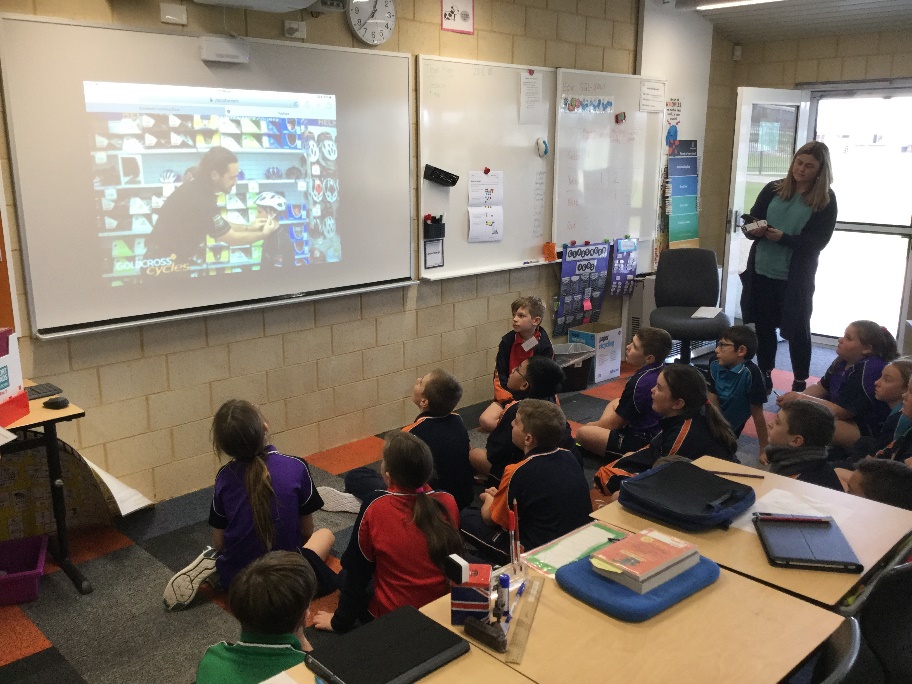 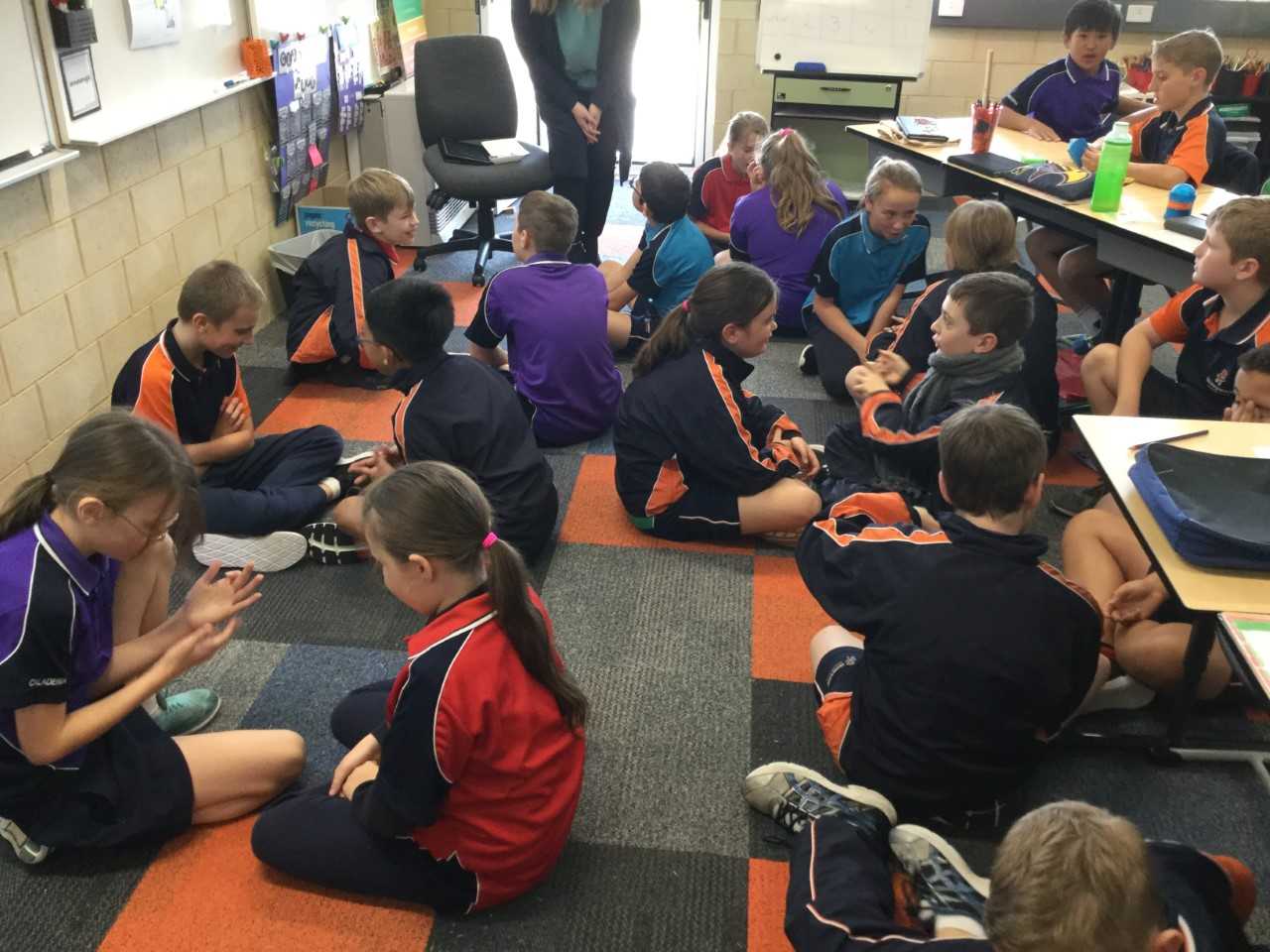                                                                               Think, Pair, Share Activity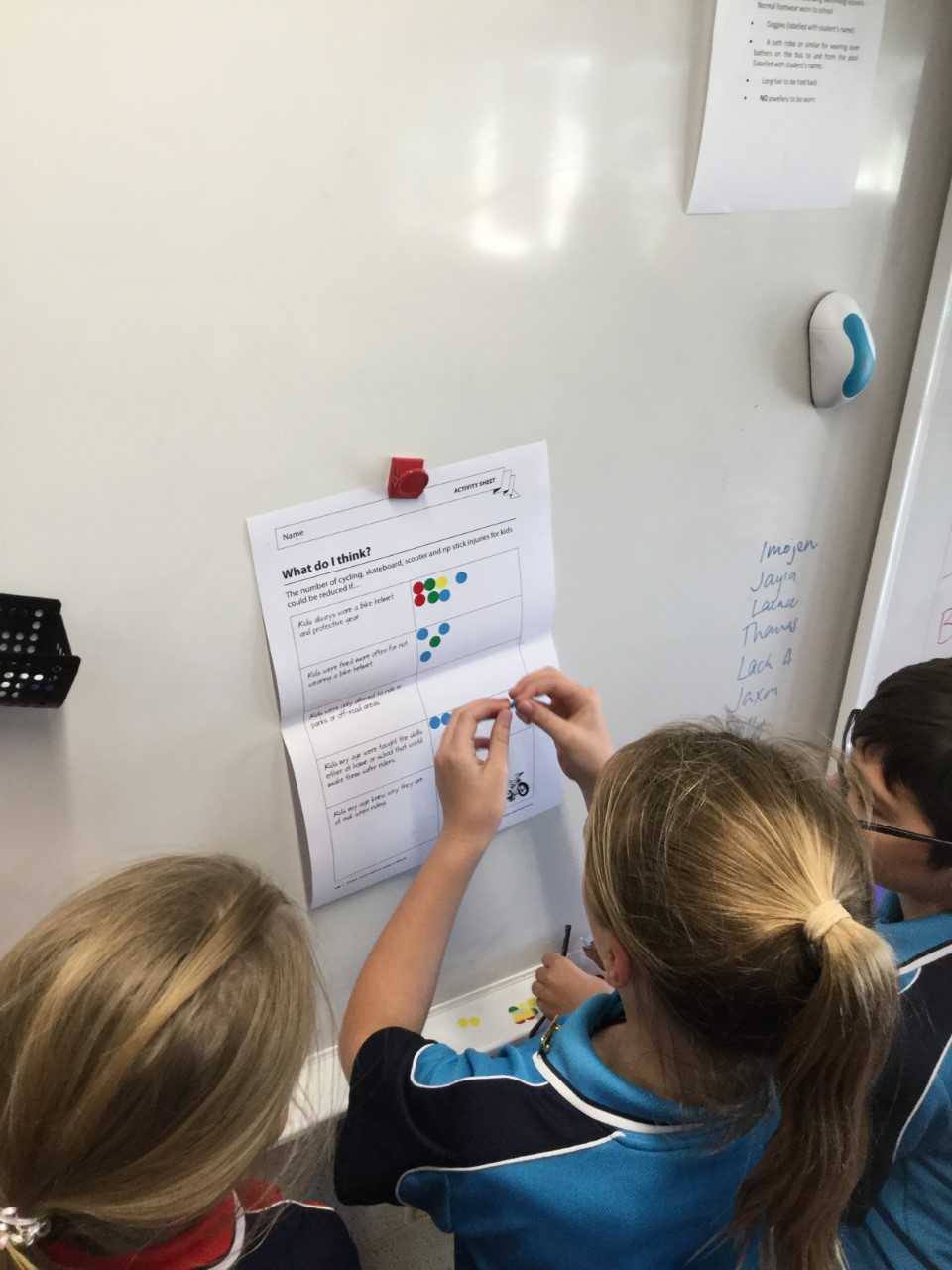                                                                                    Students completing the Survey